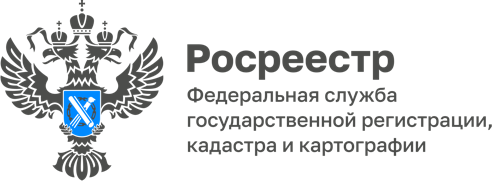 25.03.2024Получение сведений из фонда данных государственной кадастровой оценки в режиме реального времениФонд данных государственной кадастровой оценки представляет собой совокупность сведений и материалов, используемых при определении кадастровой стоимости и формируемых в результате ее определения, а также сведений о порядке и основаниях определения кадастровой стоимости, поступающих в Росреестр.К таким сведениям относятся:- информация, содержащаяся в перечне об объектах недвижимости, подлежащих ГКО;- отчеты о результатах проведения ГКО,- акты об утверждении результатов определения кадастровой стоимости;- решения об определении кадастровой стоимости объекта недвижимости в размере его рыночной стоимости,- отчеты об оценке рыночной стоимости объекта недвижимости,- иные сведения об определении кадастровой стоимости.Сведения и материалы, содержащиеся в фонде, являются открытыми и общедоступными, за исключением сведений и материалов, содержащих информацию, доступ к которой ограничен федеральными законами и предоставляются путем обращения любого заинтересованного лица к разделу «Фонд данных» официального сайта Росреестра.«Благодаря четкой структуризации сервиса, получение сведений фонда ГКО является простым и удобным в использовании. С помощью сервиса можно узнать информацию о кадастровой стоимости объектов недвижимости, в том числе полученных в случае определения кадастровой стоимости объектов недвижимости в рамках государственной кадастровой оценки. Можно также скачать отчет об определении кадастровой стоимости, в котором содержатся сведения об интересующем объекте недвижимости. Информация сервиса предоставляется бесплатно в режиме реального времени», - пояснила начальник отдела землеустройства, мониторинга земель и кадастровой оценки недвижимости, геодезии и картографии Ольга Церклевич.Для сведенияВ 2023 году Управлением Росреестра по Республике Адыгея включено в фонд данных государственной кадастровой оценки 20 решений, принятых в отношении заявлений об установлении кадастровой стоимости в размере рыночной стоимости и 20 отчетов об оценке рыночной стоимости. ------------------------------------Контакты для СМИ: (8772)56-02-4801_upr@rosreestr.ruwww.rosreestr.gov.ru385000, Майкоп, ул. Краснооктябрьская, д. 44